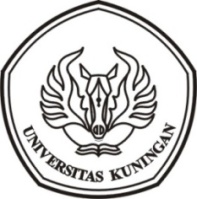 UNIVERSITAS KUNINGANWISUDA KE-27 TAHUN AKADEMIK 2021/2022RABU, 31 AGUSTUS 2022KODE DUDUK & BARIS WISUDAWAN PROGRAM STUDI : SISTEM INFORMASIBARIS WISUDAWANUNIVERSITAS KUNINGANWISUDA KE-27 TAHUN AKADEMIK 2021/2022RABU, 31 AGUSTUS 2022DENAH BARIS WISUDAWAN PROGRAM STUDI : SISTEM INFORMASINo.KodeNIMNama_MHsTempatTanggal LahirJK1SI-0120180910052Muhamad YunusKuningan26 Mei 1999L2SI-0220170910067Hana Hanjani PutriKuningan24 Mei 1999P3SI-0320170910002Anisya AsrianyKuningan24 Juli 1999P4SI-0420170910062Agus Ihsan Mochamad DahlanKuningan17 Agustus 1997L5SI-0520190920178Alex JumawanCirebon18 Nopember 1988L6SI-062015091013Alvin WidiarmaKuningan21 Maret 1996L7SI-0720170910064Amung MulyanaKuningan14 Juli 1995L8SI-0820170910014Brigitta OctavianiKuningan01 Oktober 1999P9SI-0920160910078Chintya Kania PutriKuningan30 Oktober 1996P10SI-1020170910045Dudu Diat MutaqinCiamis22 Februari 1997L11SI-1120170910053Fajar Setya NugrahaKuningan3 Maret 1997L12SI-1220170910093Helly MarlianaKuningan17 Februari 2000p13SI-1320170910022Intan NurindahsariKuningan7 Mei 1998P14SI-1420170910038Irin SobirinKuningan26 Nopember 1994L15SI-1520170910021Jajang Maulana EffendyKuningan18 Maret 1997L16SI-1620160910124Luthfi Ash ShiddiqiKuningan04 Januari 1998L17SI-1720170910106Mia Marisa RahmanKuningan4 Maret 1999P18SI-1820170910096Mila Dewi IndrianiKuningan28 Maret 1999P19SI-1920170910010Mochammad Rizal RizaldyKuningan09 Maret 1998L20SI-2020170910055Muhammad Rizki NurhamdaniKuningan17 Juli 1996L21SI-2120170910099Radea Andre KumaraKuningan20 Nopember 1999L22SI-2220170910005Ratna Ayu PratiwiKuningan21 September 1999P23SI-2320170910023Riki AfrizonKuningan21 April 1999L24SI-2420160910064Riqi TricahyoJakarta5 Maret 1998L25SI-2520170910004Rowina NopiantiKuningan15 Nopember 1999P26SI-262015091098Tiara FazriantiKuningan5 Januari 1997P27SI-2720170910070Tika Dea AmeliaKuningan22 Juni 1998P28SI-2820170910027Upi MarianiKuningan14 Maret 1999P29SI-2920170910040Yudi GunadiKuningan11 Februari 1993L30SI-3020170910074Yusuf Nurfaizi PutraKuningan14 Mei 1999L31SI-3120170910084Ziwana Rizwan PramudiaKuningan16 September 1998L32SI-3220170910072Asep MuhyidinKuningan08 Januari 1999L33SI-3320170910003Bambang NugrahaKuningan12 Januari 1996L34SI-3420170910060Dadan HamdaniKuningan11 April 1999L35SI-3520170910047Dede HidayatKuningan22 Desember 1995L36SI-3620170910068Deyana Amelia RahmahKuningan21 Desember 199837SI-3720170910036Dilla Siti DzulfiaKuningan28 Maret 1999P38SI-3820170910028Doni Muhammad SirajuddiniKuningan23 Nopember 1997L39SI-3920170910041Eliana Fitri AgustinaKuningan29 Januari 1999P40SI-402015091036Elis RahmawatiKuningan16 Juli 1997P41SI-4120170910007Fiqi RamdayantiKuningan17 Desember 1999P42SI-4220170910059Fiqri Muhammad LuthfiKuningan29 Januari 1998L43SI-4320170910063Firman DionoBrebes02 Maret 1997L44SI-4420170910024Imam RohmanKuningan16 Februari 1999L45SI-4520170910009Indah Tustria ReimeldaKuningan18 Agustus 1998P46SI-4620170910032Irfan NurhidayatKuningan17 Juli 1998L47SI-4720170910078Mira AnggraeniKuningan23 Nopember 1997P48SI-4820160910022Muhamad Firdan Insan LienardinKuningan13 Maret 1998L49SI-4920170910077Muhammad Pengkuh MuharamKuningan07 Mei 1999L50SI-502015091092Rizki PratamaCiamis14 Nopember 1996L51SI-5120170910076Robi HerdiansyahKuningan06 Agustus 1997L52SI-5220160910113Sa’diatul MunawarohKuningan22 Agustus 1996P53SI-5320160910038Tonia HartantoKuningan04 Maret 1996L54SI-542015091100Toto SumantoKuningan15 Desember 1997L55SI-5520170910037Opa MeidiKuningan07 Mei 1998L56SI-562015091007Ade SofyanCikijing28 April 199157SI-5720160910074AliyudinTenjolayar19 Oktober 1977L58SI-5820210910129Apid Bakti HapidinKuningan29 September 1995L59SI-592015091020Asep SutrisnoKuningan24 Mei 1995L60SI-6020170910090Bayu FerdiansyahKuningan19 Agustus 1999L61SI-6120210910151Endra KurniaKuningan17 September 1996L62SI-622015091039Fahmy Pratama PutraKuningan07 Desember 1996L63SI-632015091054Heru KhoerumanKuningan04 Oktober 1993L64SI-642015091056Ibnu YusronKuningan16 Desember 1997L65SI-6520210910119Indra Maulana NugrahaKuningan31 Juli 1996L66SI-662015091060Jaka NursobahKuningan13 Agustus 1993L67SI-672015091071Mohamad Singgih AndiantoKuningan27 Januari 1997L68SI-6820210910133Nanang AndrianaKuningan09 Februari 1991L69SI-692015091075NugrahaKuningan22 Oktober 1995L70SI-7020210910140Nuryana FajarKuningan12 Januari 1995L71SI-7120210910149Oman PaturohmanKuningan1 Januari 1991L72SI-7220210910123Pawit Ida RohanaPurbalingga17 Nopember 1996P73SI-732015091089Rival RamadhinKuningan11 Desember 1995L74SI-7420210910127Sugeng HernawanKuningan16 Juni 1996LSI-06SI-05SI-04SI-03SI-02SI-01SI-12SI-11SI -10SI -09SI-08SI-07SI-18SI-17SI-16SI-15SI-14SI-13SI-24SI-23SI-22SI-21SI-20SI-19SI-30SI-29SI-28SI-27SI-26SI-25SI-36SI-35SI-34SI-33SI-32SI-31SI-42SI-41SI-40SI-39SI-38SI-37SI-48SI-47SI-46SI-45SI-44SI-43SI-54SI-53SI-52SI-51SI-50SI-49SI-60SI-59SI-58SI-57SI-56SI-55SI-66SI-65SI-64SI-63SI-62SI-61SI-72SI-71SI-70SI-69SI-68SI-67SI-74SI-73